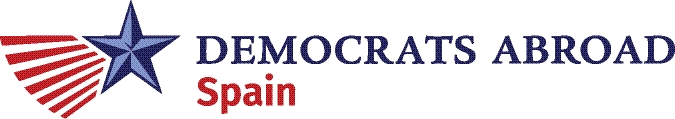                            PROXY VOTING FORMPlease print the following information:1. Member’s given and family name(s):__________________________________________________________________2. Living in the City of:  ________________________________________________3. DA Spain member number:    __________________________________________I hereby authorize the person whose name is indicated below to act as my proxy for the election for the officers of Democrats Abroad Spain at the meeting of Democrats Abroad Spain to be held on April 22, 2017.4. Proxy given to (please write the name of the person you are giving your proxy to):______________________________________________________________5. OPTIONALIf you wish to indicate a voting preference for a nominated candidate, please complete part 4 of the proxy.  If this is blank, the person you have designated above may cast this proxy vote as they see fit.Chair:  JIM MERCEREAU    □  IN FAVOR     |    □  OPPOSED    |      □  ABSTAINVice Chair: (there are two candidates: Anuradha Ghemawat and Brittany Hill)□  IN FAVOR OF ANURADHA GHEMAWAT    
□  IN FAVOR OF BRITTANY HILL    
□  ABSTAINSecretary: (there are two candidates: Carolyn Baurle and Tim Lawler)   □  IN FAVOR OF CAROLYN BAURLE   
□   IN FAVOR OF TIM LAWLER     
□  ABSTAINTreasurer: ADRIAN HEREDIA      □ IN FAVOR    |   □ OPPOSED   |  □   ABSTAINCounsel: GIL CARBAJAL      □ IN FAVOR    |   □ OPPOSED  |  □   ABSTAIN6. SIGNATURE: _______ _______________________________________________ 
7. DATE: _______________